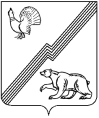 АДМИНИСТРАЦИЯ   ГОРОДА   ЮГОРСКАХанты-Мансийского автономного округа-ЮгрыП О С Т А Н О В  Л Е Н И Еот________________                                                                              			№_______Об утверждении перечня получателейсредств бюджета города Югорска,подведомственных главным распорядителямсредств бюджета города ЮгорскаВ соответствии со статьями 38.1, 158 Бюджетного кодекса Российской Федерации:1.Утвердить Перечень получателей средств бюджета города Югорска,  подведомственных главным распорядителям средств бюджета города Югорска, согласно приложению.2. Признать утратившими силу постановления администрации города Югорска:- от 18.01.2012 № 54 «Об утверждении перечня получателей средств бюджета города Югорска, подведомственных главным распорядителям средств бюджета города Югорска»;- от 20.08.2013 № 2288 «О внесении изменений в постановление администрации города Югорска от 18.01.2012 № 54».3. Настоящее постановление распространяется на правоотношения, возникшие с 16.01.2015.4. Контроль за выполнением постановления возложить на заместителя главы администрации города – директора департамента финансов Л.И.Горшкову.Исполняющий обязанности главы администрации города Югорска                                 			 С.Д.ГолинПриложение									              к постановлению						                     администрации города Югорска								           от _____________№______Перечень получателей средств бюджета города Югорска,подведомственных главным распорядителям средств бюджета города ЮгорскаЛист согласованияк проекту постановления администрации города Югорска «Об утверждении перечня получателей средств бюджета города Югорска,  подведомственных главным распорядителям средств бюджета города Югорска»Реестр рассылки: Департамент финансов, Управление образования, бухгалтерия Администрации города Югорска.Исполнитель:Заместитель начальникабюджетного управления департамента финансов -начальник отдела сводного бюджетного планированияБушуева Н.П.5-00-28№                         разделаГлавные распорядители средств бюджета                        города ЮгорскаГлавные распорядители средств бюджета                        города Югорска№                        пунктаПолучатели средств бюджета города Югорска1.Администрация города ЮгорскаЗаместитель главы администрации города - директор департамента финансов1.1.Муниципальное казенное учреждение «Централизованная бухгалтерия»1.Администрация города ЮгорскаЗаместитель главы администрации города Югорска 1.2.Муниципальное казенное учреждение  «Служба обеспечения органов местного самоуправления»2.Управление образования администрации                     города ЮгорскаУправление образования администрации                     города Югорска2.1.Муниципальное казенное учреждение «Центр материально - технического и информационно - методического обеспечения»2.Управление образования администрации                     города ЮгорскаУправление образования администрации                     города Югорска2.2.Муниципальное казенное учреждение «Централизованная бухгалтерия учреждений образования»Наименование органа (структурного подразделения) или должностного лица - разработчика проектаНаименование 
органа (структурного подразделения) или должностного лица, которые 
согласовывают 
проектДата передачи на согласование и подпись лица, передавшего документДата поступления на согласование и подпись лица, принявшего документДата согласованияРасшифровка подписиДепартамент финансов администрации города ЮгорскаЮридическое управление Заместитель главы администрацииПомощник главы администрации города